ПРОЕКТ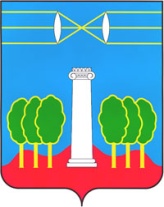 АДМИНИСТРАЦИЯГОРОДСКОГО ОКРУГА КРАСНОГОРСКМОСКОВСКОЙ ОБЛАСТИПОСТАНОВЛЕНИЕ__________№__________О внесении изменений в муниципальную программугородского округа Красногорск «Формирование современной комфортной городской среды» на 2020-2024 годыВ соответствии с Федеральным законом от 06.10.2003 № 131-ФЗ «Об общих принципах организации местного самоуправления в Российской Федерации», Уставом городского округа Красногорск Московской области,  в связи с уточнением объемов финансирования муниципальной программы городского округа Красногорск «Формирование современной комфортной городской среды» на 2020-2024 годы, утверждённой постановлением администрации городского округа Красногорск от 14.10.2019 № 2504/10 (с изменениями, внесенными постановлением администрации городского округа Красногорск от 30.12.2019 №3346/12, от 16.03.2020 №488/3, от 02.04.2020 №684/4, от 11.06.2020 №1022/6, от 15.07.2020 №1231/7, от 10.08.2020 №1456/8, от 14.09.2020 №1696/9, от 21.10.2020 № 2075/10, от 05.11.2020 №2221/11, от 26.11.20 №2421/11, от 08.12.2020 №2513/12, от 28.12.2020 №2802/12, от 30.12.2020 №2826/12, от 09.02.2021 №278/2, от 05.03.2021 №503/3, от 18.03.2021 №607/3, от 05.04.2021 №789/4, от 20.04.2021 №955/4, от 18.05.2021 №1224/5, от 10.06.2021 №1441/6, от 30.06.2021 №1600/6, от 19.07.2021 №1778/7, от 03.08.2021 №1925/8, от 19.08.2021 № 2083/8, от 27.09.2021 № 2443/9) далее Программа,  п о с т а н о в л я ю:1.  Изложить программу в новой редакции (приложение).2. Опубликовать настоящее постановление в газете «Красногорские вести» и разместить на официальном сайте администрации городского округа Красногорск в сети «Интернет» с приложением актуальной версии Программы.3. Создать в новой редакции версию Программы в «Подсистеме по формированию и мониторингу муниципальных программ Московской области» автоматизированной    информационно-аналитической   системы   мониторинга «Мониторинг социально-экономического развития Московской области с использованием типового сегмента ГАС «Управление».4. Контроль за выполнением настоящего постановления возложить на   первого заместителя главы администрации городского округа Красногорск              Волосевича В.В.Глава городского округа Красногорск                                                     А.П СпасскийВерноСтарший инспекторобщего отдела управления делами                                           Ю.Г. НикифороваИсполнитель:                                                                                    Ю.В. МаркинаРазослано: в дело – 2, в прокуратуру, Колмогоровой, Гереш, Чеховской,  Маркиной, Голощапову, Киян, Захаровой, МКУ «ЕСЗ», МБУ «КГС», МАУК «Парки Красногорска», газета «Красногорские вести»СОГЛАСОВАНИЯОтветственный за согласование	С.С. Воропаева,  (495) 562-35-55, 411ДолжностьФ.И.О.ДатаСуть возражений, замечаний, предложенийЛичная подписьПервый заместитель главы администрации    Волосевич Всеволод ВалерьевичЗаместитель главы администрации по экономике и финансамКолмогороваЛариса ВалентиновнаНачальник    финансового   управленияГереш        Наталья АнатольевнаНачальник отдела муниципальных программ и целевых показателейЧеховская   Карина МихайловнаНачальник экономического управления Ризванова Эльвира ЭнгелевнаНачальник юридического отделаОрловаАнна АлександровнаНачальник управления благоустройства и озелененияЛипатова Людмила Олеговна